Собрание депутатов Шенкурского муниципального округа Архангельской области первого созываЧасы работы:
Пн – с 9.00 до 17.15 часов
Вт – с 9.00 до 17.15 часов
Ср – с 9.00 до 17.15 часов
Чт – с 9.00 до 17.15 часов
Птн – с 9.00 до 17.00 часов
Выходной день – суббота, воскресеньеПрием граждан – каждый день с 9.00 до 17.15, в пятницу с 9.00 до 17.00.  Обеденный перерыв с 13.00 до 14.00 часов.№ИОТерриторияФ.И.О., дата рожденияМесто работы,эл. почта13-х мандатныйИО № 1Территория деревень:Булавинская, Володская, Дывлевская, Ивлевская, Лапухинская,Осиевская, Паскандская, Поташевская, Раковская, Хомутинская,Ермолинская, Куликовская, Леховская, Нижнелукинская, Павловская,Пентюгинская; Абакумовская, Абрамовская, Андриановская, Антипинская, Антроповская, Беркиевская, Букреевская, Бурашевская, Водокужская, Гришинская, Данковская, Журавлевская, Захаровская, Зеленинская, Игнашевская, Князевская, Кобылинская, Колобовская 1, Корбала, Коромысловская, Красковская, Красная Горка, Кроповская, Кувакинская, Кузелевская, Леушинская, Леушинская, Литвиновская, Лихопуровская, Логиновская, Макушевская, Мальчугинская, Марковская, Медлеша, Михеевская, Наум-Болото, Нижнезолотилово, Никифоровская, Одинцовская, Павликовская, Павловская, Пенигеевская, Песенец, Пищагинская, Пушка, Самотворовская, Селезневская, Сенчуковская, Степинская, Степычевская, Стеховская, Фадеевская, Федьковская, Чаплинская, Черепаха, Чушевская, Яковлевская;поселков:Уколок, Клемушино, Красная Горка и Нерезьма;села:Шеговары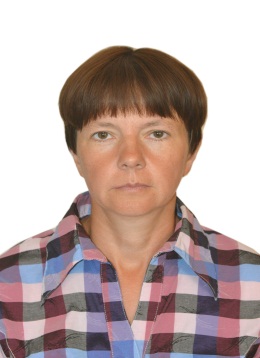 Гуркова Елена Ивановнад.р.17.07.1980 рабочий по уходу за животными, ИП Карелин А.ВgurkowaL@yandex.ru13-х мандатныйИО № 1Территория деревень:Булавинская, Володская, Дывлевская, Ивлевская, Лапухинская,Осиевская, Паскандская, Поташевская, Раковская, Хомутинская,Ермолинская, Куликовская, Леховская, Нижнелукинская, Павловская,Пентюгинская; Абакумовская, Абрамовская, Андриановская, Антипинская, Антроповская, Беркиевская, Букреевская, Бурашевская, Водокужская, Гришинская, Данковская, Журавлевская, Захаровская, Зеленинская, Игнашевская, Князевская, Кобылинская, Колобовская 1, Корбала, Коромысловская, Красковская, Красная Горка, Кроповская, Кувакинская, Кузелевская, Леушинская, Леушинская, Литвиновская, Лихопуровская, Логиновская, Макушевская, Мальчугинская, Марковская, Медлеша, Михеевская, Наум-Болото, Нижнезолотилово, Никифоровская, Одинцовская, Павликовская, Павловская, Пенигеевская, Песенец, Пищагинская, Пушка, Самотворовская, Селезневская, Сенчуковская, Степинская, Степычевская, Стеховская, Фадеевская, Федьковская, Чаплинская, Черепаха, Чушевская, Яковлевская;поселков:Уколок, Клемушино, Красная Горка и Нерезьма;села:Шеговары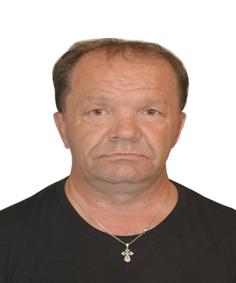 Попов Павел Павловичд.р.21.07.1965  пенсионер13-х мандатныйИО № 1Территория деревень:Булавинская, Володская, Дывлевская, Ивлевская, Лапухинская,Осиевская, Паскандская, Поташевская, Раковская, Хомутинская,Ермолинская, Куликовская, Леховская, Нижнелукинская, Павловская,Пентюгинская; Абакумовская, Абрамовская, Андриановская, Антипинская, Антроповская, Беркиевская, Букреевская, Бурашевская, Водокужская, Гришинская, Данковская, Журавлевская, Захаровская, Зеленинская, Игнашевская, Князевская, Кобылинская, Колобовская 1, Корбала, Коромысловская, Красковская, Красная Горка, Кроповская, Кувакинская, Кузелевская, Леушинская, Леушинская, Литвиновская, Лихопуровская, Логиновская, Макушевская, Мальчугинская, Марковская, Медлеша, Михеевская, Наум-Болото, Нижнезолотилово, Никифоровская, Одинцовская, Павликовская, Павловская, Пенигеевская, Песенец, Пищагинская, Пушка, Самотворовская, Селезневская, Сенчуковская, Степинская, Степычевская, Стеховская, Фадеевская, Федьковская, Чаплинская, Черепаха, Чушевская, Яковлевская;поселков:Уколок, Клемушино, Красная Горка и Нерезьма;села:Шеговары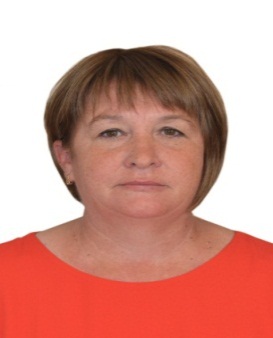 Чертова Елена Анатольевнад.р.24.09.1967директор, МБОУ «Шеговарская средняя школа» chertowa.elena2014@yandex.ru25-имандатный ИО № 2Территория деревень: Акулонаволоцкая, Аксеновская, Андреевская, Бараковская, Барановская, Болкачевская, Боровская, Волковская, Высокая Гора, Голенищенская, Дурневская, Ереминская, Желтиковская, Жильцовская, Забейновская, Запаковская, Захаровская, Затуйская, Исаевская, Кабановская, Камешник, Клементьевская, Кокочинская, Константиновская, Копеецкая, Кревцовская, Леоновская, Макаровская, Митинская, Михайловская, Никольская, Никольская, Новиковская, Носовская, Палыгинская, Пахомовская, Порожская, Рудинская, Сараевская, Серебреница, Синцовская, Степачевская, Стуковская, Трубинская, Тушевская, Тырлинская, Федоровская, Филипповская, Фоминская, Чекмаревская, Щебневская, Югрютинская,Артюгинская, Аршутинская, Бобыкинская, Ванихинская, Васильевская, Власьевская, Дмитриевская, Жернаковская, Заберезовская, Кирилловская, Климово-Заборье, Копалинская, Кроминская, Левачево-Ельцево, Логиновская, Монастырская, Нагорная, Нестеровская, Никифоровская, Носовская, Нюнежская, Покровская, Рогачевская, Сергеевская, Смотраковская, Сметанино, Филиппово-Кичинская, Шахановка, Юрьевская,поселков: Плесо, Россохи и Стрелка;сел: Демидовское, Ровдино, Ушаковское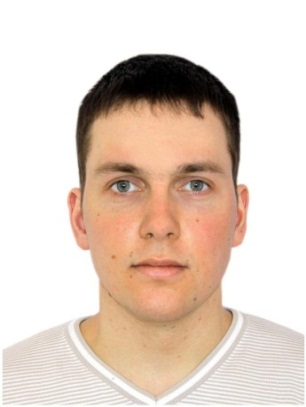 Долгобородов Павел Николаевичд.р. 19.10.1988Индивидуальный предпринимательpavel12388@mail.ru25-имандатный ИО № 2Территория деревень: Акулонаволоцкая, Аксеновская, Андреевская, Бараковская, Барановская, Болкачевская, Боровская, Волковская, Высокая Гора, Голенищенская, Дурневская, Ереминская, Желтиковская, Жильцовская, Забейновская, Запаковская, Захаровская, Затуйская, Исаевская, Кабановская, Камешник, Клементьевская, Кокочинская, Константиновская, Копеецкая, Кревцовская, Леоновская, Макаровская, Митинская, Михайловская, Никольская, Никольская, Новиковская, Носовская, Палыгинская, Пахомовская, Порожская, Рудинская, Сараевская, Серебреница, Синцовская, Степачевская, Стуковская, Трубинская, Тушевская, Тырлинская, Федоровская, Филипповская, Фоминская, Чекмаревская, Щебневская, Югрютинская,Артюгинская, Аршутинская, Бобыкинская, Ванихинская, Васильевская, Власьевская, Дмитриевская, Жернаковская, Заберезовская, Кирилловская, Климово-Заборье, Копалинская, Кроминская, Левачево-Ельцево, Логиновская, Монастырская, Нагорная, Нестеровская, Никифоровская, Носовская, Нюнежская, Покровская, Рогачевская, Сергеевская, Смотраковская, Сметанино, Филиппово-Кичинская, Шахановка, Юрьевская,поселков: Плесо, Россохи и Стрелка;сел: Демидовское, Ровдино, УшаковскоеКукольникова Татьяна Викторовна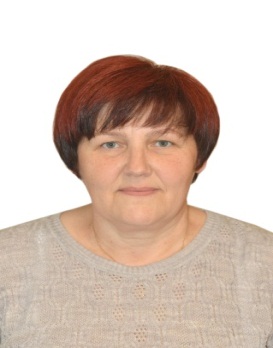 д.р. 15.05.1967Библиотекарь 1 категории МБУК «Шенкурская ЦБС»tanya.cukolnikova@yandex.ru25-имандатный ИО № 2Территория деревень: Акулонаволоцкая, Аксеновская, Андреевская, Бараковская, Барановская, Болкачевская, Боровская, Волковская, Высокая Гора, Голенищенская, Дурневская, Ереминская, Желтиковская, Жильцовская, Забейновская, Запаковская, Захаровская, Затуйская, Исаевская, Кабановская, Камешник, Клементьевская, Кокочинская, Константиновская, Копеецкая, Кревцовская, Леоновская, Макаровская, Митинская, Михайловская, Никольская, Никольская, Новиковская, Носовская, Палыгинская, Пахомовская, Порожская, Рудинская, Сараевская, Серебреница, Синцовская, Степачевская, Стуковская, Трубинская, Тушевская, Тырлинская, Федоровская, Филипповская, Фоминская, Чекмаревская, Щебневская, Югрютинская,Артюгинская, Аршутинская, Бобыкинская, Ванихинская, Васильевская, Власьевская, Дмитриевская, Жернаковская, Заберезовская, Кирилловская, Климово-Заборье, Копалинская, Кроминская, Левачево-Ельцево, Логиновская, Монастырская, Нагорная, Нестеровская, Никифоровская, Носовская, Нюнежская, Покровская, Рогачевская, Сергеевская, Смотраковская, Сметанино, Филиппово-Кичинская, Шахановка, Юрьевская,поселков: Плесо, Россохи и Стрелка;сел: Демидовское, Ровдино, Ушаковское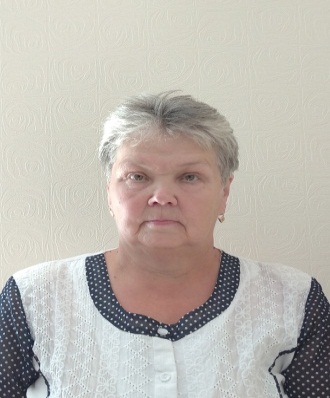 Куликова Надежда Васильевнад.р. 22.09.1957пенсионер25-имандатный ИО № 2Территория деревень: Акулонаволоцкая, Аксеновская, Андреевская, Бараковская, Барановская, Болкачевская, Боровская, Волковская, Высокая Гора, Голенищенская, Дурневская, Ереминская, Желтиковская, Жильцовская, Забейновская, Запаковская, Захаровская, Затуйская, Исаевская, Кабановская, Камешник, Клементьевская, Кокочинская, Константиновская, Копеецкая, Кревцовская, Леоновская, Макаровская, Митинская, Михайловская, Никольская, Никольская, Новиковская, Носовская, Палыгинская, Пахомовская, Порожская, Рудинская, Сараевская, Серебреница, Синцовская, Степачевская, Стуковская, Трубинская, Тушевская, Тырлинская, Федоровская, Филипповская, Фоминская, Чекмаревская, Щебневская, Югрютинская,Артюгинская, Аршутинская, Бобыкинская, Ванихинская, Васильевская, Власьевская, Дмитриевская, Жернаковская, Заберезовская, Кирилловская, Климово-Заборье, Копалинская, Кроминская, Левачево-Ельцево, Логиновская, Монастырская, Нагорная, Нестеровская, Никифоровская, Носовская, Нюнежская, Покровская, Рогачевская, Сергеевская, Смотраковская, Сметанино, Филиппово-Кичинская, Шахановка, Юрьевская,поселков: Плесо, Россохи и Стрелка;сел: Демидовское, Ровдино, Ушаковское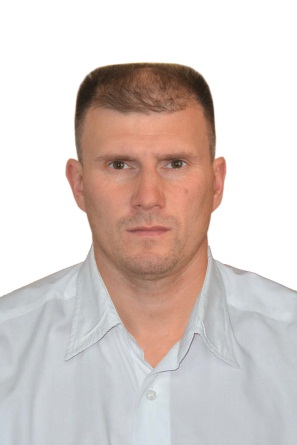 Семушин Александр Сергеевичд.р. 27.03.1986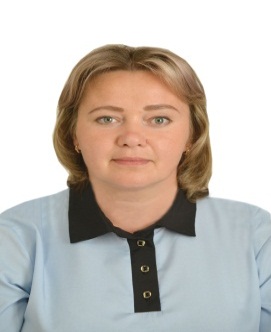 Ошуркова Ольга Александровнад.р. 16.06.1980Педагог дополнительного образования МБОУ «Шенкурская СШ»assemushin@yandex.ruДиректор, МБОУ «Ровдинская СШ»olgaoshurkova.rov@mail.ru34-хмандатный ИО №3Территория деревень: Артемьевская, Архангельская, Бельневская, Вяткинская, Горбачевская, Зенкинская, Калиновская, Киселевская, Купуринская, Леваково, Лосевская, Наволок,Остахино, Погорельская, Подсосенная, Поташевская, Степановская,Часовенская, Юрьевская; Алешковская, Березник, Васильевская,Васильевская, Голыгинская, Горская, Деминская, Жилинская, Климовская, Кривоноговская, Леоновская, Лодыгинская, Максимовская, Михайловская, Недниковская, Овсянниковская, Осиновская, Павловская, Подгорная, Рохмачевская, Таруфтинская, Тронинская, Усть-ПаденьгаФедунинская, Шиловская; Анисимовская, Арефинская, Бараковская, Боровинская, Васильевская, Водопоевская, Выселок Фрушинский, Глубышевская, Гребеневская, Давыдовская, Зуевская, Ивановская, Ивановская, Красковская, Кузнецовская, Кузьминская, Кульковская, Лепшинская, Медведевская, Никольский Погост, Пакшинская, Петровская, Прилукская, Родионовская, Романовская, Рыбогорская, Семеновская, Степановская, Тюхневская, Уксора, Федотовская, Фоминская, Чащинская, Шипуновская, Шульгинская, Шульгинская, Шульгинский Выселок, Якуровская, Якуровская;поселков: Керзеньга, Шелашский;села: Ивановское, Спасское.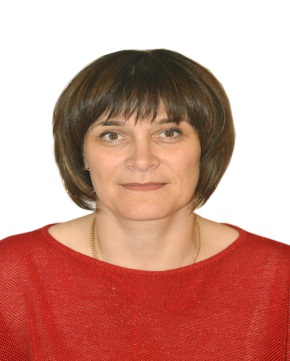 Золотикова Ирина Владимировнад.р.22.08.1978Оператор АЗСООО «Лукойл СЗНП»zolotikova.i@yandex.ru34-хмандатный ИО №3Территория деревень: Артемьевская, Архангельская, Бельневская, Вяткинская, Горбачевская, Зенкинская, Калиновская, Киселевская, Купуринская, Леваково, Лосевская, Наволок,Остахино, Погорельская, Подсосенная, Поташевская, Степановская,Часовенская, Юрьевская; Алешковская, Березник, Васильевская,Васильевская, Голыгинская, Горская, Деминская, Жилинская, Климовская, Кривоноговская, Леоновская, Лодыгинская, Максимовская, Михайловская, Недниковская, Овсянниковская, Осиновская, Павловская, Подгорная, Рохмачевская, Таруфтинская, Тронинская, Усть-ПаденьгаФедунинская, Шиловская; Анисимовская, Арефинская, Бараковская, Боровинская, Васильевская, Водопоевская, Выселок Фрушинский, Глубышевская, Гребеневская, Давыдовская, Зуевская, Ивановская, Ивановская, Красковская, Кузнецовская, Кузьминская, Кульковская, Лепшинская, Медведевская, Никольский Погост, Пакшинская, Петровская, Прилукская, Родионовская, Романовская, Рыбогорская, Семеновская, Степановская, Тюхневская, Уксора, Федотовская, Фоминская, Чащинская, Шипуновская, Шульгинская, Шульгинская, Шульгинский Выселок, Якуровская, Якуровская;поселков: Керзеньга, Шелашский;села: Ивановское, Спасское.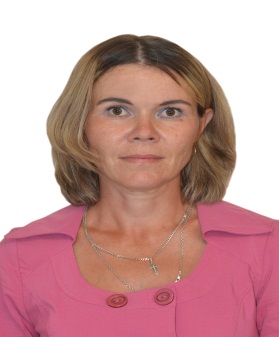 Лисицына Галина Михайловнад.р. 12.07.1981социальный работник ГБУ СОН АО «КСЦО по Виноградовскому и Шенкурскому районам» 34-хмандатный ИО №3Территория деревень: Артемьевская, Архангельская, Бельневская, Вяткинская, Горбачевская, Зенкинская, Калиновская, Киселевская, Купуринская, Леваково, Лосевская, Наволок,Остахино, Погорельская, Подсосенная, Поташевская, Степановская,Часовенская, Юрьевская; Алешковская, Березник, Васильевская,Васильевская, Голыгинская, Горская, Деминская, Жилинская, Климовская, Кривоноговская, Леоновская, Лодыгинская, Максимовская, Михайловская, Недниковская, Овсянниковская, Осиновская, Павловская, Подгорная, Рохмачевская, Таруфтинская, Тронинская, Усть-ПаденьгаФедунинская, Шиловская; Анисимовская, Арефинская, Бараковская, Боровинская, Васильевская, Водопоевская, Выселок Фрушинский, Глубышевская, Гребеневская, Давыдовская, Зуевская, Ивановская, Ивановская, Красковская, Кузнецовская, Кузьминская, Кульковская, Лепшинская, Медведевская, Никольский Погост, Пакшинская, Петровская, Прилукская, Родионовская, Романовская, Рыбогорская, Семеновская, Степановская, Тюхневская, Уксора, Федотовская, Фоминская, Чащинская, Шипуновская, Шульгинская, Шульгинская, Шульгинский Выселок, Якуровская, Якуровская;поселков: Керзеньга, Шелашский;села: Ивановское, Спасское.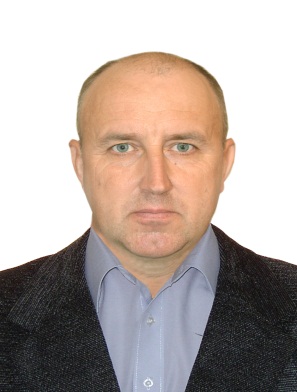 Бурцев Владимир Клавдиевичд.р. 05.12.1973ГАУ АО «Единый лесопожарный центр»,водительv.burtsev2013@yandex.ru34-хмандатный ИО №3Территория деревень: Артемьевская, Архангельская, Бельневская, Вяткинская, Горбачевская, Зенкинская, Калиновская, Киселевская, Купуринская, Леваково, Лосевская, Наволок,Остахино, Погорельская, Подсосенная, Поташевская, Степановская,Часовенская, Юрьевская; Алешковская, Березник, Васильевская,Васильевская, Голыгинская, Горская, Деминская, Жилинская, Климовская, Кривоноговская, Леоновская, Лодыгинская, Максимовская, Михайловская, Недниковская, Овсянниковская, Осиновская, Павловская, Подгорная, Рохмачевская, Таруфтинская, Тронинская, Усть-ПаденьгаФедунинская, Шиловская; Анисимовская, Арефинская, Бараковская, Боровинская, Васильевская, Водопоевская, Выселок Фрушинский, Глубышевская, Гребеневская, Давыдовская, Зуевская, Ивановская, Ивановская, Красковская, Кузнецовская, Кузьминская, Кульковская, Лепшинская, Медведевская, Никольский Погост, Пакшинская, Петровская, Прилукская, Родионовская, Романовская, Рыбогорская, Семеновская, Степановская, Тюхневская, Уксора, Федотовская, Фоминская, Чащинская, Шипуновская, Шульгинская, Шульгинская, Шульгинский Выселок, Якуровская, Якуровская;поселков: Керзеньга, Шелашский;села: Ивановское, Спасское.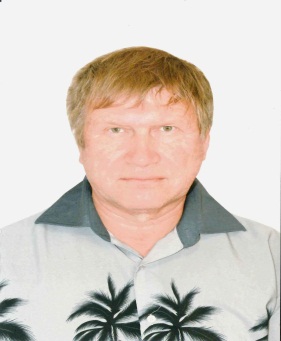 Вальков Анатолий Арсеньевичд.р. 16.01.1961водитель МБОУ «Боровская ОШ»42-хмандатный ИО № 4Территория города Шенкурска: улицы Володарского, Гагарина (четная сторона от д.№40 по д.№72, нечетная сторона от д.№41 по д.№67); Г.Иванова (д.№17,19,21,23,25); К.Либкнехта (четная сторона от д.№20 по д.№46, нечетная сторона от д. №13 по д.№51а); Комсомольская (четная сторона от д.№14 по д.№36); Ленина (четная сторона от д.№14 по д.№56);  П.Виноградова; Пластинина (четная сторона от д.№38 по д.№78, нечетная сторона от д.№37 по д.№77); Пролетарская (четная сторона от д.№16 по д.№28а, нечетная от д.№19 по д.№37); Садовая; Семакова; Урицкого (четная сторона от д.№2 по д.№ 56, нечетная сторона от д.№1 по д.№ 49); Х.Мурата (четная сторона от д.№24 по д.№ 50, нечетная сторона от д. № 31 по д.№ 63); Окружной квартал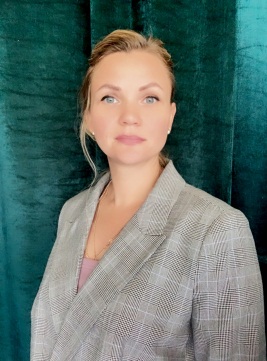 Семушина Ольга Сергеевнад.р. 03.03.1981директор МБУК «ДКиС»35dkis@mail.ru42-хмандатный ИО № 4Территория города Шенкурска: улицы Володарского, Гагарина (четная сторона от д.№40 по д.№72, нечетная сторона от д.№41 по д.№67); Г.Иванова (д.№17,19,21,23,25); К.Либкнехта (четная сторона от д.№20 по д.№46, нечетная сторона от д. №13 по д.№51а); Комсомольская (четная сторона от д.№14 по д.№36); Ленина (четная сторона от д.№14 по д.№56);  П.Виноградова; Пластинина (четная сторона от д.№38 по д.№78, нечетная сторона от д.№37 по д.№77); Пролетарская (четная сторона от д.№16 по д.№28а, нечетная от д.№19 по д.№37); Садовая; Семакова; Урицкого (четная сторона от д.№2 по д.№ 56, нечетная сторона от д.№1 по д.№ 49); Х.Мурата (четная сторона от д.№24 по д.№ 50, нечетная сторона от д. № 31 по д.№ 63); Окружной квартал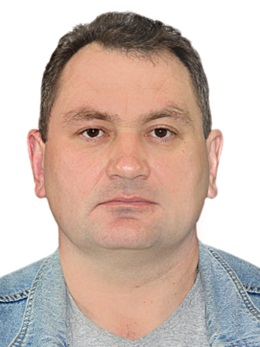 Арутюнян Александр Ивановичд.р. 18.03.1975Индивидуальный предпринимательdr.pron@yandex.ru55-имандатный ИО № 5Территория города Шенкурска:улицы 50 лет Октября, Г.Иванова (нечетная сторона от д.№1 по д.№13, четная сторона от д.№2 по д.№12); К.Маркса; К.Либкнехта (нечетная сторона от д.№1 по д.№11, четная сторона от д.№2 по д.№18); Красноармейская; Кудрявцева; Кузнецова; Ленина (четная сторона д. № 2, 4, 6, от д.№58 по д.№68, нечетная сторона от д.№1 по д.№65); Ломоносова; Мира; Набережная; Октябрьская; Пролетарская (четная сторона от д.№2 по д.№14, нечетная сторона от д.№1 по д.№17), Шукшина; Детгородок; Богового; Гагарина (нечетная сторона от д.№5 по №39, четная сторона от д.№6 по д.№38); Комсомольская (нечетная сторона от д.№1 по д.№31, четная сторона от д.№2 по д.№12); Левачева; Луначарского; П.Глазачева; Пионерская; Пластинина (нечетная сторона от д.№1 по д.№35, четная сторона от д.№2 по д.№38); Урицкого (дома №58, 58а, 60, 62, 62а, 62б); Х.Мурата (нечетная сторона от д.№1 по д.№29, четная сторона от д.№2 по д.№22);переулки: Лесной; Новый, им. И.Ф. Цыкарева;территории: Промышленная зона города 2, Промышленная зона города 5; Усадьба лесхоза;кварталы: Энергетиков, Сосновый.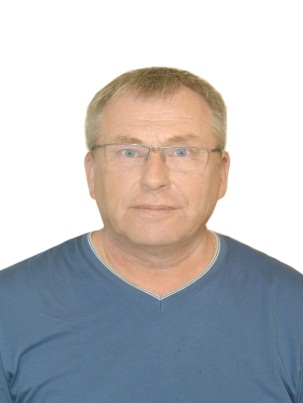 Заварзин Алексей Алексеевичд.р. 22.03.1966Главный врач ООО «МКЦ»a.a.zavarzin@gmail.com55-имандатный ИО № 5Территория города Шенкурска:улицы 50 лет Октября, Г.Иванова (нечетная сторона от д.№1 по д.№13, четная сторона от д.№2 по д.№12); К.Маркса; К.Либкнехта (нечетная сторона от д.№1 по д.№11, четная сторона от д.№2 по д.№18); Красноармейская; Кудрявцева; Кузнецова; Ленина (четная сторона д. № 2, 4, 6, от д.№58 по д.№68, нечетная сторона от д.№1 по д.№65); Ломоносова; Мира; Набережная; Октябрьская; Пролетарская (четная сторона от д.№2 по д.№14, нечетная сторона от д.№1 по д.№17), Шукшина; Детгородок; Богового; Гагарина (нечетная сторона от д.№5 по №39, четная сторона от д.№6 по д.№38); Комсомольская (нечетная сторона от д.№1 по д.№31, четная сторона от д.№2 по д.№12); Левачева; Луначарского; П.Глазачева; Пионерская; Пластинина (нечетная сторона от д.№1 по д.№35, четная сторона от д.№2 по д.№38); Урицкого (дома №58, 58а, 60, 62, 62а, 62б); Х.Мурата (нечетная сторона от д.№1 по д.№29, четная сторона от д.№2 по д.№22);переулки: Лесной; Новый, им. И.Ф. Цыкарева;территории: Промышленная зона города 2, Промышленная зона города 5; Усадьба лесхоза;кварталы: Энергетиков, Сосновый.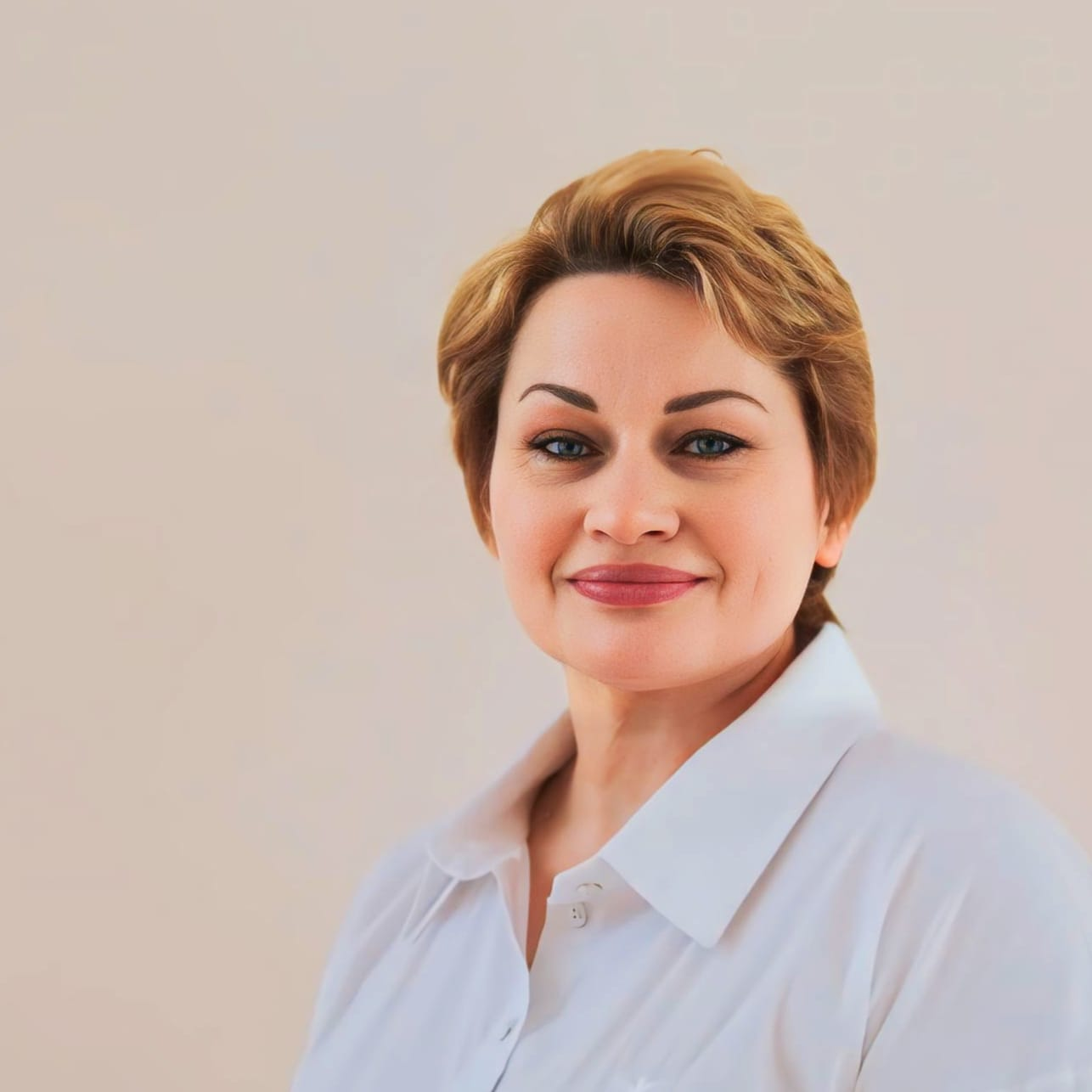 Заседателева Анна Сергеевнад.р. 24.09.1971Председатель Собрания депутатов Шенкурского муниципального округаipzasedateleva@yandex.ru55-имандатный ИО № 5Территория города Шенкурска:улицы 50 лет Октября, Г.Иванова (нечетная сторона от д.№1 по д.№13, четная сторона от д.№2 по д.№12); К.Маркса; К.Либкнехта (нечетная сторона от д.№1 по д.№11, четная сторона от д.№2 по д.№18); Красноармейская; Кудрявцева; Кузнецова; Ленина (четная сторона д. № 2, 4, 6, от д.№58 по д.№68, нечетная сторона от д.№1 по д.№65); Ломоносова; Мира; Набережная; Октябрьская; Пролетарская (четная сторона от д.№2 по д.№14, нечетная сторона от д.№1 по д.№17), Шукшина; Детгородок; Богового; Гагарина (нечетная сторона от д.№5 по №39, четная сторона от д.№6 по д.№38); Комсомольская (нечетная сторона от д.№1 по д.№31, четная сторона от д.№2 по д.№12); Левачева; Луначарского; П.Глазачева; Пионерская; Пластинина (нечетная сторона от д.№1 по д.№35, четная сторона от д.№2 по д.№38); Урицкого (дома №58, 58а, 60, 62, 62а, 62б); Х.Мурата (нечетная сторона от д.№1 по д.№29, четная сторона от д.№2 по д.№22);переулки: Лесной; Новый, им. И.Ф. Цыкарева;территории: Промышленная зона города 2, Промышленная зона города 5; Усадьба лесхоза;кварталы: Энергетиков, Сосновый.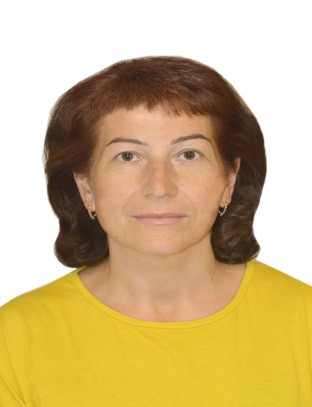 Бубина Ольга Ивановнад.р. 15.07.1973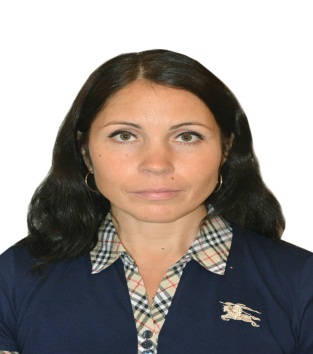 Истомина Людмила Николаевнад.р. 01.04.1982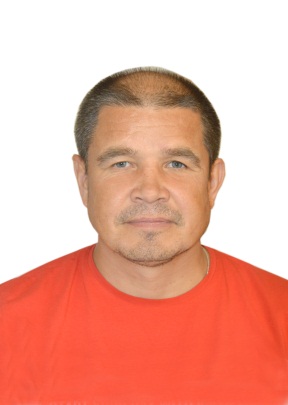 Мартынов Михаил Александровичд.р. 23.04.1979заместитель директора по УВР МБОУ «Шенкурская СШ»olgabubina@mail.ruРуководитель клубного формирования МБУК «ДКиС»pusanpusan@yandex.ruПедагог дополнительного образования МБОУ «Шенкурская СШ»mikhail.martynov.2022@mail.ru